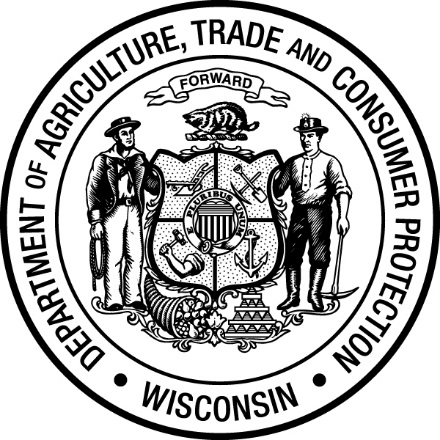 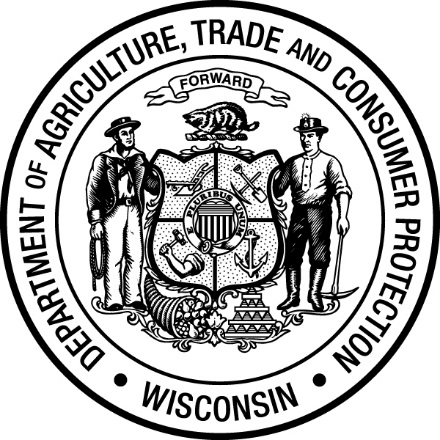 
Wisconsin Clean Sweep: Qualification FormAgricultural Pesticide Disposal Subsidy
Small businesses or Very Small Quantity Generators (VSQGs) disposing of agricultural pesticides at Wisconsin Agricultural Clean Sweep events are eligible for a 50 percent disposal cost subsidy from the Department of Agriculture, Trade and Consumer Protection. The VSQG pays for half the disposal cost and DATCP will pay the other half as a reimbursement to the Clean Sweep project. Disposal subsidies are in addition to your grant funds. Abandoned businesses and governmental units (e.g. cities, counties, towns, schools) are also eligible for this subsidy. Businesses must pay all disposal costs for non-agricultural pesticides.Complete the form below in order to receive this subsidy. If you capture information in another form such as a spreadsheet, you may submit that instead. Return completed form(s) with final the final report. Direct questions to the Clean Sweep Program Coordinator, (608) 224-4545, DATCPcswp@wisconsin.gov.Which statement best describes your reason for having unwanted agricultural pesticides for disposal?  You work for/own a business that applies agricultural pesticides. You work for/own a business that sells agricultural pesticides. You have unwanted agricultural pesticides from an abandoned business.  Other 
Please type the name and amount of product brought in for disposal:Business/Generator Name:Mailing/Street Address:City, State, Zip:Contact Person:Telephone:Business Location (County):